

реестр самолётов типа Яковлев Як-40

Статистика по годам выпуска:RPфотореестрданныеновостикомментариикарта сайтаvk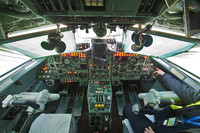 фотографии · реестр · статистика · эксплуатанты · ресурсы · новости
Як-40 - пассажирский самолёт местных воздушных, предназначенный для перевозки до 40 пассажиров на расстояние до 2000 км.
Первый в мире реактивный самолёт МВЛ, первый пассажирский самолёт КБ Яковлева, первый советский самолёт, получивших СЛГ в странах запада.
Двигатели - три ТРДД АИ-25.

Первый полёт Як-40 CCCP-1966 состоялся 21 октября 1966 года.
Первый коммерческий рейс Як-40 по маршруту Москва-Быково - Кострома состоялся 30 сентября 1968 года.

Назначенный ресурс Як-40: 45000 часов, 35000 полётов, 40 лет (границы продления).тип ВСзав. номерс/нп/пбортовойавиакомпаниястатусзамечен**********прототипы Як-40 производства ММЗ "Скорость" (2 борта)прототипы Як-40 производства ММЗ "Скорость" (2 борта)прототипы Як-40 производства ММЗ "Скорость" (2 борта)прототипы Як-40 производства ММЗ "Скорость" (2 борта)прототипы Як-40 производства ММЗ "Скорость" (2 борта)прототипы Як-40 производства ММЗ "Скорость" (2 борта)прототипы Як-40 производства ММЗ "Скорость" (2 борта)прототипы Як-40 производства ММЗ "Скорость" (2 борта)прототипы Як-40 производства ММЗ "Скорость" (2 борта)прототипы Як-40 производства ММЗ "Скорость" (2 борта)прототипы Як-40 производства ММЗ "Скорость" (2 борта)прототипы Як-40 производства ММЗ "Скорость" (2 борта)прототипы Як-40 производства ММЗ "Скорость" (2 борта)Як-4001900-001966 СССР-19661   → КБ Яковлева (ММЗ Скорость)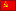 памятник1-2 мес. назад (ф)Як-4097?010000-011967 СССР-1967   → КБ Яковлева (ММЗ Скорость)порезанпрототип Як-40 производства САЗа (1 борт)прототип Як-40 производства САЗа (1 борт)прототип Як-40 производства САЗа (1 борт)прототип Як-40 производства САЗа (1 борт)прототип Як-40 производства САЗа (1 борт)прототип Як-40 производства САЗа (1 борт)прототип Як-40 производства САЗа (1 борт)прототип Як-40 производства САЗа (1 борт)прототип Як-40 производства САЗа (1 борт)прототип Як-40 производства САЗа (1 борт)прототип Як-40 производства САЗа (1 борт)прототип Як-40 производства САЗа (1 борт)прототип Як-40 производства САЗа (1 борт)Як-4097?020000-021967 СССР-19672   → КБ Яковлева (ММЗ Скорость)порезанпредсерийные Як-40 производства САЗа (3 борта ?)предсерийные Як-40 производства САЗа (3 борта ?)предсерийные Як-40 производства САЗа (3 борта ?)предсерийные Як-40 производства САЗа (3 борта ?)предсерийные Як-40 производства САЗа (3 борта ?)предсерийные Як-40 производства САЗа (3 борта ?)предсерийные Як-40 производства САЗа (3 борта ?)предсерийные Як-40 производства САЗа (3 борта ?)предсерийные Як-40 производства САЗа (3 борта ?)предсерийные Як-40 производства САЗа (3 борта ?)предсерийные Як-40 производства САЗа (3 борта ?)предсерийные Як-40 производства САЗа (3 борта ?)предсерийные Як-40 производства САЗа (3 борта ?)Як-40М97?030000-031967 СССР-19673   → КБ Яковлева (ММЗ Скорость)порезанЯк-4097?040000-041967 СССР-87792   → КБ Яковлева (ММЗ Скорость)порезанЯк-40982050000-051968 СССР-19675   → КБ Яковлева (ММЗ Скорость)порезансерийные Як-40 производства САЗа (... бортов)серийные Як-40 производства САЗа (... бортов)серийные Як-40 производства САЗа (... бортов)серийные Як-40 производства САЗа (... бортов)серийные Як-40 производства САЗа (... бортов)серийные Як-40 производства САЗа (... бортов)серийные Як-40 производства САЗа (... бортов)серийные Як-40 производства САЗа (... бортов)серийные Як-40 производства САЗа (... бортов)серийные Як-40 производства САЗа (... бортов)серийные Як-40 производства САЗа (... бортов)серийные Як-40 производства САЗа (... бортов)серийные Як-40 производства САЗа (... бортов)Як-40982060000-061968 СССР-87671   → КБ Яковлева (ММЗ Скорость)порезанЯк-40982070000-071968 СССР-87672   → Московский ИИ ГА - МГТУ ГАна хранении3-6 лет назад (ф)Як-40982080000-081968 СССР-87673   → Рижский КИИ ГАпорезанЯк-40982090000-091968 СССР-87674   → САЗ - Саратовский АвиазаводпорезанЯк-40982100000-10  → КБ Яковлева (ММЗ Скорость)пр.испытанияЯк-40983110000-111968 СССР-87675   → Московский ИИ ГА - МГТУ ГАпорезанЯк-40983120000-121968 СССР-87676   → Московский ИИ ГА - МГТУ ГАпорезан7-10 лет назад (ф)Як-40984010101-011968 СССР-87677   → Украинское УГАпорезанЯк-40984020101-021968 СССР-87678   → Актюбинское ВЛУ ГАпорезанЯк-40984030101-031968 СССР-87679   → Актюбинское ВЛУ ГАпорезанЯк-40984040101-041968 СССР-87680   → Актюбинское ВЛУ ГАпорезанЯк-40984050101-051968 СССР-87681   → Актюбинское ВЛУ ГАпорезанЯк-40984010202-01  → КБ Яковлева (ММЗ Скорость)пр.испытанияЯк-40984020202-021968 СССР-87682   → Кировоградское ВЛУ ГА (КШВЛП, КВАУ, ГЛАУ)порезанЯк-40984030202-031968 СССР-87683   → Киевский ИИ ГА (КАИ, КИ ГВФ, КМУ ГА)на хранении3-6 мес. назад (ф)Як-40984040202-041968 СССР-87684   → Рижский КИИ ГАпорезанЯк-40984050202-051968 UR-87685   → Кировоградское ВЛУ ГА (КШВЛП, КВАУ, ГЛАУ)памятник3-6 лет назад (ф)Як-40984010303-011968 СССР-87686   → Кирсановское АТУ ГАпорезанЯк-40991020303-021969 СССР-87791   → КБ Сухогона хранении7-10 лет назад (ф)Як-40991030303-031969 СССР-87688   → Ленинабадский ОАОпорезанupd!Як-40991040303-041969 CCCP-87689   → Курган-Тюбинский ОАОкатастрофаЯк-40991050303-051969 СССР-87690   → Душанбинский ОАОкатастрофа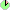 Як-40991010404-011969 СССР-87691   → Киргизское УГАпорезанЯк-40991020404-021969 СССР-87692   → Фрунзенский ОАОпорезанЯк-40991030404-031969 СССР-87693   → Троицкое АТУ ГАпорезанЯк-40991040404-041969 СССР-87694   → Ошский ОАОна хранении3-6 мес. назад (ф)Як-40991050404-051969 СССР-87695   → Киргизское УГАпорезан3-6 лет назад (ф)Як-40991010505-011969 СССР-87696   → Вологодский ОАОаварияЯк-40991020505-021969 EY-87697   Авиалинии Таджикистана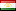 порезанЯк-40992030505-031969 СССР-87698   → Троицкое АТУ ГАпорезан>20 лет назад (ф)Як-40992040505-041969 СССР-87699   → Актюбинское ВЛУ ГАпорезанЯк-40992050505-051969 СССР-87700   → Фрунзенский ОАОпорезанЯк-40992010606-011969 СССР-87701   → Актюбинское ВЛУ ГАпорезанЯк-40992020606-021969 СССР-87702   → Актюбинское ВЛУ ГАна храненииЯк-40992030606-031969 СССР-87703   → 1-й Одесский ОАОпорезанЯк-40992040606-041969 СССР-87704   → Актюбинское ВЛУ ГАна храненииЯк-40992050606-051969 СССР-87705   → Рижский КИИ ГАпорезанЯк-40992010707-011969 СССР-87706   → Фрунзенское АТУ ГАпорезанЯк-40993020707-021969 СССР-87707   → Троицкое АТУ ГАпорезанЯк-40993030707-031969 СССР-87708   → 1-й Одесский ОАОпорезанЯк-40993040707-041969 СССР-87709   → Фрунзенское АТУ ГАпорезанЯк-40994050707-051969 СССР-87710   → Актюбинское ВЛУ ГАпорезанЯк-40993060707-061969 СССР-87711   → Бугурусланское ЛУ ГАпорезанЯк-40993070707-071969 СССР-87712   → Киргизское УГАпорезанЯк-40993080707-081969 СССР-87713   → Актюбинское ВЛУ ГАпорезанЯк-40993090707-091969 СССР-87714   → Ленинградское (Северное) УГАпорезанЯк-40993100707-101969 СССР-87715   → Омское ЛТУ ГАна храненииЯк-40993010808-011969 СССР-87716   → 1-й Одесский ОАОпорезанЯк-40993020808-021969 СССР-87717   → 1-й Одесский ОАОпорезанЯк-40993030808-031969 СССР-87718   → Актюбинское ВЛУ ГАпорезанЯк-40994040808-041969 CCCP-87719   → Липецкий ОАОаварияЯк-40994050808-051969 СССР-87720   → Славянское АТУ ГАна хранении3-6 лет назад (ф)Як-40994060808-061969 СССР-87721   → Славянское АТУ ГАна хранении3-6 лет назад (ф)Як-40994070808-071969 СССР-87722   → Актюбинское ВЛУ ГАпорезанЯк-40994080808-081969 СССР-87723   → Омское ЛТУ ГАпорезан>20 лет назад (ф)Як-40994090808-091969 СССР-87724   → Киргизское УГАпорезанЯк-40994100808-101969 СССР-87725   → Душанбинский ОАОпорезанЯк-40994010909-011969 СССР-87726   → 1-й Одесский ОАОпорезанЯк-40994020909-021969 СССР-87727   → Бугурусланское ЛУ ГАпорезанЯк-40994030909-031969 СССР-87728   → Ленинградское (Северное) УГАпорезанЯк-40902040909-041970 EW-87657   БелАвиаСервис - БАС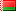 порезанЯк-40994050909-051969 СССР-87730   → Троицкое АТУ ГАпорезанЯк-40994060909-061969 СССР-87731   → Ленинградское (Северное) УГАпорезанЯк-40994070909-071969 СССР-87732   → Украинское УГАпорезанЯк-40994080909-081970 СССР-87733   → Фрунзенское АТУ ГАна хранении3-6 мес. назад (ф)Як-40994090909-091969 СССР-87734   → Криворожское АТУ ГАна хранении3-6 лет назад (ф)Як-40901100909-101970 СССР-87735   → Бугурусланское ЛУ ГАпорезанЯк-40901011010-011970 СССР-87736   → Бугурусланское ЛУ ГАпорезанЯк-40901021010-021970 СССР-87737   → Украинское УГАпорезанЯк-40901031010-031970 СССР-87738   → Днепропетровский ОАОкатастрофаЯк-40901041010-041970 СССР-87739   → Актюбинское ВЛУ ГАпорезанЯк-40901051010-051970 СССР-87740   → Бугурусланское ЛУ ГАпорезанЯк-40901061010-061970 СССР-87741   → Актюбинское ВЛУ ГАпорезан>20 лет назад (ф)Як-40901071010-071970 СССР-87742   → Днепропетровский ОАОпорезанЯк-40901081010-081970 СССР-87743   → Узбекское УГАпорезанЯк-40901091010-091970 СССР-87744   → Кирсановское АТУ ГАпорезанЯк-40901101010-101970 СССР-87745   → Узбекское УГАпорезанЯк-40901011111-011970 СССР-87746   → Узбекское УГАпорезанЯк-40902021111-021970 СССР-87747   → Троицкое АТУ ГАпорезан>20 лет назад (ф)Як-40902031111-031970 СССР-87748   → Троицкое АТУ ГАпамятник3-6 лет назад (ф)Як-40902041111-041970 СССР-87749   → Актюбинское ВЛУ ГАпамятникupd!Як-40902051111-051970 CCCP-87750   → Кирсановское АТУ ГАна хранении6-12 мес. назад (ф)Як-40902061111-061970 СССР-87751   → Узбекское УГАпорезанЯк-40902071111-071970 СССР-87752   → Актюбинское ВЛУ ГАпорезанЯк-40902081111-081970 СССР-87753   → Актюбинское ВЛУ ГАпорезанЯк-40902091111-091970 СССР-87754   → Актюбинское ВЛУ ГАпорезанЯк-40902101111-101970 RA-87755   → Авиастар Авиакомпания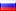 порезанЯк-40903011212-011970 СССР-87756   → Днепропетровский ОАОаварияЯк-40902021212-021970 СССР-87757   → Актюбинское ВЛУ ГАпорезанЯк-40902031212-031970 СССР-87758   → Ошский ОАОпорезанЯк-40903041212-041970 СССР-87759   → Актюбинское ВЛУ ГАпорезанЯк-40903051212-051970 СССР-87760   → Киргизское УГАпорезан>20 лет назад (ф)Як-40903061212-061970 СССР-87761   → Ленинградское (Северное) УГАпорезанЯк-40903071212-071970 СССР-87762   → Ленинградское (Северное) УГАпорезанЯк-40903081212-081970 СССР-87763   → Узбекское УГАпорезанЯк-40903091212-091970 СССР-87764   → Актюбинское ВЛУ ГАпорезанЯк-40903101212-101970 СССР-87765   → Кирсановское АТУ ГАна хранении6-12 мес. назад (ф)Як-40903011313-011970 СССР-87766   → Криворожское АТУ ГАна храненииЯк-40903021313-021970 СССР-87767   → Белорусское УГАпорезанЯк-40903031313-031970 СССР-87768   → Душанбинский ОАОпорезанЯк-40903041313-041970 СССР-87769   → Душанбинский ОАОпорезанЯк-40903051313-051970 СССР-87770   → Душанбинский ОАОпорезанЯк-40903061313-061970 СССР-87771   → Душанбинский ОАОпорезанЯк-40903071313-071970 СССР-87772   → Ростовский ОАОкатастрофа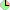 Як-40903081313-081970 СССР-87773   → Криворожское АТУ ГАна храненииЯк-40903091313-091970 СССР-87774   → Актюбинское ВЛУ ГАпорезанЯк-40903101313-101970 EW-87775   → Минское АТУ ГАна хранении3-4 нед. назад (ф)Як-40904011414-011970 СССР-87776   → Бугурусланское ЛУ ГАпорезанЯк-40904021414-021970 СССР-87777   → Бугурусланское ЛУ ГАпорезанЯк-40904031414-031970 СССР-87778   → Братский ОАОкатастрофаЯк-40904041414-041970 СССР-87779   → Узбекское УГАпорезанЯк-40904051414-051970 СССР-87780   → Узбекское УГАна храненииЯк-40904061414-061970 СССР-87781   → Красноярское УГАна хранении3-6 мес. назад (ф)Як-40904071414-071970 СССР-87782   → Криворожское АТУ ГАпорезанЯк-40904081414-081970 СССР-87783   → Фрунзенское АТУ ГАпорезанЯк-40904091414-091970 СССР-87784   → Быковский ОАОпорезанЯк-40904101414-101970 СССР-87785   → Быковский ОАОпорезанЯк-40904011515-011970 СССР-87786   → Быковский ОАОпорезанЯк-40904021515-021970 СССР-87787   → Душанбинский ОАОпорезанЯк-40904031515-031970 СССР-87788   → Украинское УГАпорезанЯк-40904041515-041970 СССР-87789   → Украинское УГАпорезанЯк-40911051515-051971 СССР-87790   → Котласский ОАОкатастрофаupd!Як-40911061515-061971 CCCP-87793   → Котласский ОАОаварияЯк-40911071515-071971 СССР-87794   → Ростовский ОАОпорезанЯк-40911081515-081970 СССР-87795   → Кирсановское АТУ ГАпорезанЯк-40904091515-091971 СССР-87796   → Актюбинское ВЛУ ГАпорезанЯк-40904101515-101970 05   Россия (СССР) - ВВСпамятник3-6 лет назад (ф)Як-40911011616-011971 СССР-87797   → Душанбинский ОАОпорезанЯк-40911021616-021971 87798   → Узбекское УГАна храненииЯк-40904031616-031971 UK-87799   Авиалинии Узбекистана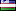 порезанЯк-40911041616-041971 UN-87590   → Актюбинское ВЛУ ГАна храненииЯк-40911051616-051971 СССР-87591   → Украинское УГАпорезанЯк-40911061616-061971 СССР-87592   → Актюбинское ВЛУ ГАпорезанЯк-40911071616-071971 СССР-87593   → Узбекское УГАпорезанЯк-40911081616-081971 СССР-87594   → Северо-Кавказское УГАна хранении3-6 лет назад (ф)Як-40911091616-091971 СССР-87595   → Красноярское УГАпорезанЯк-40911101616-101971 СССР-87596   → Красноярское УГАпорезанЯк-40К911011717-011971 СССР-87490   → КБ Яковлева (ММЗ Скорость)на хранении3-6 мес. назад (ф)Як-40911021717-021971 СССР-87598   → Ростовский ОАОпорезанЯк-40911031717-031971 СССР-87599   → 1-й Одесский ОАОпорезанЯк-40912041717-041971 YA-KAB   Ariana Afghan Airlines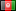 порезанЯк-40912051717-051971 YA-KAD   Bakhtar AlwatanaаварияЯк-40912061717-061971 YA-KAF   Ariana Afghan AirlinesпорезанЯк-40912071717-071971 71501   Сербия (Сербия и Черногория) - ВВС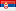 порезанЯк-40912081717-081971 UR-AKP   Константа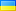 на хранении6-12 мес. назад (ф)Як-40912091717-091971 СССР-87600   → Душанбинский ОАОпорезанЯк-40912101717-101971 СССР-87601   → Узбекское УГАпорезанЯк-40912011818-011971 СССР-87602   → Семипалатинский ОАОкатастрофаЯк-40912021818-021971 СССР-87603   → Украинское УГАпорезанЯк-40912031818-031971 СССР-87604   → Северо-Кавказское УГАпорезанЯк-40912041818-041971 СССР-87605   → Северо-Кавказское УГАпорезанЯк-40912051818-051971 RA-87606   Вологодское АПпорезанЯк-40912061818-061971 СССР-87607   Россия (СССР) - МОМпорезанЯк-40912071818-071971 СССР-87608   → Душанбинский ОАОпорезанЯк-40912081818-081971 СССР-87609   → Украинское УГАпорезанЯк-40912091818-091971 СССР-87610   → Украинское УГАпорезанЯк-40912101818-101971 RA-87611   Вологодское АПпорезанЯк-40912111818-111971 СССР-87612   → Северо-Кавказское УГАпорезанЯк-40913121818-121971 СССР-87613   → Красноярское УГАпорезанЯк-40913131818-131971 СССР-87614   Россия (СССР) - МАПпорезанЯк-40914141818-141971 I-JAKE   Avioligure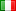 аварияЯк-40914151818-151971 I-JAKI   Weasua Air Transport (Либерия)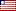 порезанЯк-40913161818-161971 UR-87615   Одесские АвиалиниипорезанЯк-40913171818-171971 СССР-87616   → Красноярское УГАпорезанЯк-40913181818-181971 СССР-87617   → Красноярское УГАпорезанЯк-40913191818-191971 СССР-87618   → Ташкентский ОАОкатастрофа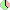 Як-40913201818-201971 СССР-87619   → Узбекское УГАна хранении3-6 лет назад (ф)Як-40913011919-011971 СССР-87620   → Украинское УГАна храненииЯк-40К913021919-021971 RA-87621   Саравиа - Саратовские Авиалиниина хранении3-6 лет назад (ф)Як-40913031919-031971 СССР-87622   → Душанбинский ОАОпорезанЯк-40913041919-041971 СССР-87623   → Северо-Кавказское УГАпорезанЯк-40913051919-051972 UR-87624   Одесские Авиалиниина хранении3-6 лет назад (ф)Як-40913061919-061971 RA-87625   Як Сервиспорезан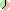 Як-40913071919-071971 СССР-87626   → Красноярское УГАпорезанЯк-40913081919-081971 СССР-87627   → Красноярское УГАпорезанЯк-40913091919-091971 СССР-87628   → Красноярское УГАпорезанupd!Як-40913101919-101971 CCCP-87629   → 2-й Ереванский ОАОаварияЯк-40913111919-111971 СССР-87630   → Душанбинский ОАОкатастрофаЯк-40913121919-121971 EX-87631   Авиалинии Киргизстана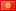 порезанЯк-40913131919-131971 EX-87632   Авиалинии КиргизстанапорезанЯк-40913141919-141971 СССР-87633   → Северо-Кавказское УГАпорезанЯк-40913151919-151971 СССР-87634   → Северо-Кавказское УГАпорезанЯк-40914161919-161971 СССР-87635   → Актюбинское ВЛУ ГАпорезанЯк-40914171919-171971 СССР-87636   → Красноярское УГАпорезан>20 лет назад (ф)Як-40914181919-181971 СССР-87637   → Украинское УГАпорезанЯк-40914191919-191971 СССР-87638   → Запорожский ОАОкатастрофаЯк-40914201919-201971 RA-87639   Саха Авиа НАК (ЯкутАвиаТранс)на хранении1-2 года назад (ф)Як-40914012020-011971 EX-87640   National Airways Cameroon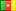 на хранении1-2 года назад (ф)Як-40914022020-021971 OB-1568   Aero Transporte SA (ATSA)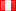 порезанЯк-40914032020-031972 UR-87642   АвиатонпорезанЯк-40914042020-041971 87643   АзАл (Карго) - Азербайджанские А-л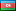 порезанЯк-40914052020-051971 4K-87644   АзАл (Карго) - Азербайджанские А-лпорезанЯк-40914062020-061971 RA-87645   Енисейский МеридианпорезанЯк-40914072020-071971 RA-87646   Енисейский МеридианпорезанЯк-40914082020-081972 RA-87647   Хабаровск Авиана хранении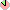 Як-40914092020-091971 RA-87648   Як Сервисна хранении3-6 лет назад (ф)Як-40914102020-101972 OB-1569   Aero Transporte SA (ATSA)катастрофаЯк-40914112020-111972 RA-87650   САЗ - Саратовский авиазаводпорезанЯк-40914122020-121972 RA-87651   Хабаровск Авиана хранении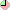 Як-40914132020-131971 RA-87652   Авлуга-Транс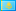 порезан3-6 лет назад (ф)Як-40921142020-141972 RA-48111   → Авиакор ПКАТпорезанЯк-40921152020-151972 48112   КБ МиГ - РСК МиГлетает3-6 мес. назад (ф)Як-40921162020-161972 RA-87653   → УВАУГА АКпамятник1-2 года назад (ф)Як-40921172020-171972 UN-87654   Air KazakhstanпорезанЯк-40921182020-181972 RA-87655   Центр-Югпорезан3-6 лет назад (ф)Як-40921192020-191973 RA-87656   Саха ЦПАПна хранении7-10 лет назад (ф)Як-40922202020-201972 71503   Сербия (Сербия и Черногория) - ВВСлетает3-6 лет назад (ф)Як-40921012121-011972 RA-87550   Центр-Югпамятник1-2 года назад (ф)Як-40921022121-021972 RA-87551   Туринское АП (1998)на хранении3-6 лет назад (ф)Як-40921032121-031972 RA-87552   Енисейский МеридианаварияЯк-40921042121-041972 СССР-87553   → Северо-Кавказское УГАпорезанЯк-40921052121-051972 EY-87554   Авиалинии Таджикистанапорезан>20 лет назад (ф)Як-40921062121-061972 EX-87555   Авиалинии КиргизстанапорезанЯк-40921072121-071972 RA-87556   Енисейский МеридианпорезанЯк-40921082121-081972 RA-87557   Алтайские Авиалинии (Барнаульское ГАП)порезанЯк-40921092121-091972 RA-87558   Алтайские Авиалинии (Барнаульское ГАП)порезанЯк-40921102121-101972 RA-87559   Николаевск-на-Амуре ОАОпорезанЯк-40921112121-111972 RA-87560   КрасЭйр (AirUnion)на храненииЯк-40921122121-121972 EX-87561   Авиалинии КиргизстанапорезанЯк-40921132121-131972 UR-87562   Кировоградские АвиалиниипорезанЯк-40921142121-141972 СССР-87563   → Восточно-Сибирское УГАпорезанЯк-40921152121-151972 EX-87571   Авиалинии КиргизстанапорезанЯк-40921162121-161972 UK-87564   Авиалинии Узбекистанапорезан>20 лет назад (ф)Як-40921172121-171972 RA-87565   Сибирь - С7на хранении3-6 лет назад (ф)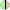 Як-40921182121-181972 UR-VIP   Аэростарна хранении7-10 лет назад (ф)Як-40921192121-191972 СССР-87567   → Актюбинское ВЛУ ГАна храненииЯк-40922202121-201972 RA-87568   Орловское АПпорезан7-10 лет назад (ф)Як-40923012222-011972 D2-EAG   Ангола - ВВС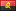 порезанЯк-40Д922022222-021972 RA-87569   Альянс Авиа (Раменское)порезан3-6 лет назад (ф)Як-40922032222-031972 СССР-87570   → Киргизское УГАпорезанЯк-40922042222-041972 RA-87572   Южный Экспрессна хранении1-2 года назад (ф)Як-40922052222-051972 RA-87573   Weasua Air Transport (Либерия)аварияЯк-40922062222-061972 UR-87574   ДнепрАвиана храненииЯк-40922072222-071972 RA-87575   НовгородАвиапорезан7-10 лет назад (ф)Як-40922082222-081972 RA-87576   Тулпар Эйр (Атлас)порезанЯк-40922092222-091972 EW-87577   МогилевАвиана храненииЯк-40922102222-101972 RA-87578   → Сокол (Н.Новгород)на хранении3-6 лет назад (ф)Як-40922112222-111979 СССР-87579   → Кировоградский ОАОкатастрофаЯк-40922122222-121972 RA-87580   Ульяновское ВАУ ГА (УВАУГА)на хранении10-15 лет назад (ф)Як-40922132222-131972 RA-87581   ВолгаАвиаЭкспресс (Волга, AirVolga)на хранении1-2 года назад (ф)Як-40922142222-141972 RA-87582   Вологодское АПпорезанЯк-40922152222-151972 RA-87583   Самара (AirUnion)памятникЯк-40922162222-161972 СССР-87584   → Бакинский ОАОпорезанЯк-40922172222-171972 СССР-87585   → Бакинский ОАОпорезанЯк-40922182222-181972 RA-87586   Северсталь Авиапредприятиепорезан10-15 лет назад (ф)Як-40922192222-191972 RA-87587   Чебоксарское АП - Чувашияна хранении1-2 года назад (ф)Як-40922202222-201972 RA-87588   Ак Барс Аэро (Бугульминское АП)на хранении7-10 лет назад (ф)Як-40922012323-011972 EX-87589   Авиалинии КиргизстанапорезанЯк-40922022323-021972 RA-87800   АэроБратск (Братское АП)порезанЯк-40923032323-031972 D-BOBD   General Air (De)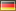 аварияЯк-40922042323-041972 RA-87801   Енисейский МеридианпорезанЯк-40923052323-051972 RA-87802   Горный Алтай ГАПпорезанЯк-40923062323-061972 RA-48110   Тулпар Эйр (Атлас)порезан3-6 лет назад (ф)Як-40923072323-071972 0723   Чехия (Чехословакия) - ВВС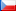 на хранении>20 лет назад (ф)Як-40923082323-081972 0823   Словакия - ВВС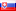 на хранении7-10 лет назад (ф)Як-40923092323-091972 СССР-87803   → Тбилисский ОАОкатастрофаЯк-40923102323-101972 4L-87804   Orbi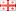 порезанЯк-40923112323-111972 RA-87805   Ак Барс Аэро (Бугульминское АП)порезанЯк-40923122323-121972 UR-87806   Константана храненииЯк-409311126А23-13 ?/26-11A1973 RA-87260   Weasua Air Transport (Либерия)на храненииЯк-40923142323-141972 LZ-DOS   Hemus Air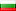 порезан7-10 лет назад (ф)Як-40923152323-151972 71504   Сербия (Сербия и Черногория) - ВВСна хранении3-6 лет назад (ф)Як-40923162323-161972 9Q-CLB   Enterprise World Airways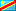 на хранении7-10 лет назад (ф)Як-40Д923172323-171972 RA-87807   Джет Экспресс АОНна хранении3-6 лет назад (ф)upd!Як-40923182323-181972 CCCP-87808   → Ошский ОАОаварияЯк-40923192323-191972 RA-87809   Белгородское ГАПпорезанЯк-40923202323-201972 RA-87810   Енисейский МеридианпорезанЯк-40923012424-011972 RA-87811   АэроБратск (Братское АП)порезанЯк-40923022424-021972 RA-88308   Былинана хранении3-6 лет назад (ф)Як-40923032424-031972 СССР-87813   → Азербайджанское УГАпорезанЯк-40923042424-041972 4K-87812   АзАл (Карго) - Азербайджанские А-лпорезанЯк-40923052424-051972 9XR-SY   Руанда - ВВС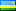 на хранении3-6 лет назад (ф)Як-40923062424-061972 RA-87815   Бугурусланское ЛУ ГАпорезанЯк-40923072424-071972 UN-87816   Казахстан - Правительствона хранении3-6 лет назад (ф)Як-40923082424-081972 4K-87817   АзАл (Карго) - Азербайджанские А-лпорезанЯк-40923092424-091972 UR-87818   Южные Авиалинии (Украина)на храненииЯк-40923102424-101972 СССР-87819   → Красноярское УГАаварияЯк-409321327A24-11 ?/27-13A1973 EY-87310   Авиалинии ТаджикистанапорезанЯк-40923122424-121972 EX-87820   Garinco Airwaysна храненииЯк-40924132424-131972 RA-87821   Ак Барс Аэро (Бугульминское АП)порезанЯк-40924142424-141972 RA-87822   Ак Барс Аэро (Бугульминское АП)на хранении3-6 лет назад (ф)Як-40924152424-151973 RA-87823   Бугурусланское ЛУ ГАпорезанЯк-40924162424-161972 СССР-87824   → Актюбинское ВЛУ ГАна храненииЯк-40924172424-171972 СССР-87825   → Запорожский ОАОаварияЯк-40924182424-181972 СССР-87826   → Запорожский ОАОкатастрофаЯк-40924192424-191972 EY-87827   Авиалинии ТаджикистанапорезанЯк-40924202424-201972 RA-87828   Былинапорезан3-6 лет назад (ф)Як-40924012525-011972 87829   СибНИА им. Чаплыгиналетает2-3 нед. назад (ф)Як-40924022525-021972 EW-87658   МогилевАвиапамятникЯк-40924032525-031973 87659   КБ Яковлевалетает6-12 мес. назад (ф)Як-40924042525-041972 UR-ZPR   Константана хранении6-12 мес. назад (ф)Як-40924052525-051972 СССР-87661   → Актюбинское ВЛУ ГАна храненииЯк-40924062525-061972 87662   Армения - Правительство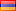 на хранении1-2 года назад (ф)Як-40924072525-071972 RA-87663   Енисейский МеридианпорезанЯк-40924082525-081972 EX-87664   Air Libya (ex Air Libya Tibesti)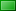 летаетЯк-40924092525-091972 RA-87665   Вологодское АПна хранении3-6 лет назад (ф)Як-40924102525-101972 EY-87666   Авиалинии ТаджикистанапорезанЯк-40924112525-111973 RA-87834   Внуковские Авиалинии - ВАЛпорезанЯк-40942122525-121974 RA-87380   Джет Экспресс АОНна хранении3-6 лет назад (ф)Як-40932132525-131973 UR-87298   Южмашавиана храненииЯк-40941142525-141974 RA-87378   Белгородское ГАПна хранении6-12 мес. назад (ф)Як-40924152525-151972 RA-87667   Туринское АП (1998)на хранении3-6 лет назад (ф)Як-40924162525-161973 UK-87830   Авиалинии УзбекистанапорезанЯк-40921172525-171973 СССР-87831   → Азербайджанское УГАпорезанЯк-40924182525-181972 UR-87832   Кировоградские Авиалиниина хранении6-12 мес. назад (ф)Як-40924192525-191973 СССР-87833   → Азербайджанское УГАпорезанЯк-40932202525-201973 RA-87280   Барколна хранении3-6 лет назад (ф)Як-40924012626-011972 EY-87835   Авиалинии ТаджикистанапорезанЯк-40924022626-021972 EX-87836   Авиалинии Киргизстанана храненииЯк-40924032626-031972 UR-DWE   Аэро-Чартер - ACRпорезан7-10 лет назад (ф)Як-40924042626-041972 RA-87838   Орловское АПпорезан15-20 лет назад (ф)Як-40924052626-051973 RA-87839   ВолгаАвиаЭкспресс (Волга, AirVolga)на храненииЯк-40924062626-061972 RA-87840   Николаевск-на-Амуре ОАОпорезан>20 лет назад (ф)Як-40931072626-071973 5A-   Air Libya (ex Air Libya Tibesti)на храненииЯк-40931082626-081973 RA-87251   Летные проверки и системылетает1-2 года назад (ф)Як-40931092626-091973 RA-87252   Алтайские Авиалинии (Барнаульское ГАП)порезанЯк-40932102626-101973 RA-87253   Уктусна хранении3-6 лет назад (ф)Як-40931112626-111973 RA-87254   2е Свердловское АПна хранении7-10 лет назад (ф)Як-40931122626-121973  Афганистан - Правительствона храненииЯк-40Д931132626-131973 RA-87256   Импульс АэрокатастрофаЯк-40931142626-141973 4K-87257   АзАл (Карго) - Азербайджанские А-лпорезанЯк-40931152626-151973 ST-SMS   Alok Air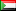 на хранении10-15 лет назад (ф)Як-40931162626-161973 EX-87259   Авиалинии КиргизстанапорезанЯк-40931172626-171973 RA-87261   ИркутскАвиапорезанЯк-40932182626-181973 СССР-87262   UTair (ТюменьАвиаТранс - ТАТ)памятник1-2 года назад (ф)Як-40931192626-191973 UK-87263   Авиалинии УзбекистанапорезанЯк-40931202626-201973 UK-87264   Авиалинии Узбекистанана храненииЯк-40931012727-011973 СССР-87265   → Актюбинское ВЛУ ГАна храненииЯк-40931022727-021973 UR-87266   Аэро-Чартер - ACRпорезан3-6 лет назад (ф)Як-40931032727-031973 СССР-87267   → Актюбинское ВЛУ ГАна храненииЯк-40931042727-041973 RA-87268   Международные Донские АвиалиниипорезанЯк-40931052727-051973 EY-87269   Авиалинии ТаджикистанапорезанЯк-40931062727-061973 RA-87270   Енисейский МеридианпорезанЯк-40931072727-071973 UN-87271   East Wingна хранении3-6 лет назад (ф)Як-40933082727-081973 RA-87272   ОренЭйр (Оренбургские Авиалинии)на хранении3-6 лет назад (ф)Як-40931092727-091973 RA-87273   Зодиак Групп (бывш. Авиалифт ДВ)летает6-12 мес. назад (ф)Як-40931102727-101973 UN-87274   Иртыш АвиапорезанЯк-40931112727-111973 EX-87275   Авиалинии КиргизстанапорезанЯк-40931122727-121973 UR-87276   Авиалинии Украины - Air Ukraineпорезан3-6 лет назад (ф)Як-40931132727-131973 RA-87277   Вологодское АПпорезан>20 лет назад (ф)Як-40931142727-141973 4K-87278   АзАл (Карго) - Азербайджанские А-лпорезанЯк-40932152727-151973 RA-87279   АмурАвиапорезанЯк-40931162727-161973 RA-87281   Липецкое АПпорезанЯк-40932172727-171973 UN-87282   Крылья ТаразапорезанЯк-40931182727-181973 СССР-87283   → Актюбинское ВЛУ ГАпорезанЯк-40931192727-191973 RA-87284   Вологодское АПна хранении3-6 лет назад (ф)Як-40932202727-201973 СССР-87285   → Бакинский ОАОпорезанЯк-40931012828-011973 RA-87286   Владикавказское ФГУАПна хранении1-2 года назад (ф)Як-40932022828-021973 RA-87287   → Бугурусланское ЛУ АКпорезанЯк-40932032828-031973 RA-87288   СКОЛна хранении3-6 лет назад (ф)Як-40932042828-041973 UK-87289   Авиалинии УзбекистанапорезанЯк-40932052828-051973 RA-87290   Weasua Air Transport (Либерия)аварияupd!Як-40932062828-061973 CCCP-87291   → Армянское УГАкатастрофаЯк-40932072828-071973 RA-87292   UTair (ТюменьАвиаТранс - ТАТ)порезан3-6 лет назад (ф)Як-40932082828-081973 EX-87293   Авиалинии Киргизстанана храненииЯк-40932092828-091973 RA-87294   Усть-Илимское ГАПпорезанЯк-40932102828-101973 TN-AIW   Aero-Fret Business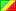 на хранении7-10 лет назад (ф)Як-40932112828-111973 RA-87977   Тулпар Эйр (Атлас)на хранении3-6 мес. назад (ф)Як-40932122828-121973 RA-87295   Донавиа (Аэрофлот-Дон)порезанЯк-40932132828-131973 UK-87296   Авиалинии УзбекистанапорезанЯк-40932142828-141973 RA-87297   Алтайские Авиалинии (Барнаульское ГАП)порезанЯк-40934152828-151973 RA-87299   Ульяновское ВАУ ГА (УВАУГА)памятник3-6 лет назад (ф)Як-40932162828-161973 RA-87300   Енисейский Меридианпорезанupd!Як-40932172828-171973 CCCP-87301   → Нерюнгринский ОАОаварияЯк-40932182828-181973 СССР-87302   → Азербайджанское УГАпорезанЯк-40932192828-191973 RA-87303   Хабаровск Авиана хранении>20 лет назад (ф)Як-40932202828-201973 RA-87304   Белгородское ГАПпорезан3-6 лет назад (ф)Як-40932012929-011973 4L-VIP   South-East European Airlinesна хранении3-6 лет назад (ф)Як-40932022929-021973 UP-Y4021   Беркут (Kz)на хранении3-6 лет назад (ф)Як-40932032929-031973 RA-87307   Международные Донские Авиалиниина хранении3-6 лет назад (ф)Як-40932042929-041973 D2-FEE   AeroJet (Airjet)на хранении10-15 лет назад (ф)Як-40932052929-051973 UK-87309   Авиалинии УзбекистанапорезанЯк-40Д932062929-061973 RA-87311   Эстар Авиа АОНпорезан3-6 лет назад (ф)Як-40932072929-071973 UN-87312   Авлуга-Трансна храненииЯк-40933082929-081973 EY-87313   Авиалинии ТаджикистанапорезанЯк-40933092929-091973 UN-87314   GST Aeroна храненииЯк-40933102929-101973 RA-88294   Як Сервисна хранении15-20 лет назад (ф)Як-40933112929-111973 032   Польша - ВВС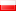 на хранении3-6 лет назад (ф)Як-40933122929-121973 5A-DKI   Air Libya (ex Air Libya Tibesti)на храненииЯк-40933132929-131973 RA-88295   Былинана хранении3-6 лет назад (ф)Як-40933142929-141973 RA-87315   → УВАУГА АКлетает3-6 лет назад (ф)Як-40933152929-151973 EK-87316   Арарат АвиапорезанЯк-40К933162929-161973 RA-87317   САЗ - Саратовский авиазаводпорезан7-10 лет назад (ф)Як-40933172929-171973 СССР-87318   → Азербайджанское УГАпорезанЯк-40933182929-181973 RA-87319   UTair (ТюменьАвиаТранс - ТАТ)порезанЯк-40923192929-191973 EW-87320   Harco Air Services (Harca)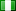 порезанЯк-40933202929-201973 HR-ASC   Rollins Air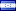 порезанЯк-40933013030-011973 4L-87322   Грузинские Авиалиниипорезанupd!Як-40933023030-021973 CCCP-87323   → Бакинский ОАОкатастрофаЯк-40933033030-031973 RA-87324   → Бугурусланское ЛУ АКна храненииЯк-40933043030-041973 RA-87325   Владивосток Авиапамятник6-12 мес. назад (ф)Як-40933053030-051973 RA-87326   Алтайские Авиалинии (Барнаульское ГАП)порезанЯк-40933063030-061973 UR-87327   Одесские Авиалиниина хранении3-6 лет назад (ф)upd!Як-40933073030-071973 CCCP-87328   → Кировский ОАОаварияЯк-40933083030-081973 СССР-87329   ЖетысупорезанЯк-40933093030-091973 UR-87841   ДнепрАвиана хранении>20 лет назад (ф)Як-40933103030-101973 RA-87842   Вологодское АПна хранении3-6 лет назад (ф)Як-40933113030-111973 RA-87843   Котласское АПпорезан3-6 лет назад (ф)Як-40934123030-121973 UR-CAW частное ВСна хранении>20 лет назад (ф)Як-40933133030-131973 RA-87844   Вологодское АПна хранении7-10 лет назад (ф)Як-40933143030-141973 UR-PVS   Вега (Украина)на хранении3-6 лет назад (ф)Як-40933153030-151973 UK-87846   Авиалинии УзбекистанапорезанЯк-40933163030-161973 RA-87847   Ecuato Guineana de Aviacion (бывш. EGA)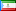 порезан15-20 лет назад (ф)Як-40933173030-171973 UK-87848   Авиалинии УзбекистанакатастрофаЯк-40К933183030-181973 RA-87849   Ак Барс Аэро (Бугульминское АП)на хранении3-6 лет назад (ф)Як-40933193030-191973 RA-87350   Центр-АвиапорезанЯк-40941203030-201974 EL-CAR   Ales Airlinesна хранении15-20 лет назад (ф)Як-40933013131-011973 RA-87352   ОренЭйр (Оренбургские Авиалинии)на хранении3-6 мес. назад (ф)Як-40933023131-021973 RA-87353   Барколпорезан3-6 лет назад (ф)Як-40933033131-031973 EX-87354   Авиалинии КиргизстанапорезанЯк-40934043131-041974 СССР-87355   → Бакинский ОАОпорезанЯк-40934053131-051973 EY-87356   Авиалинии Таджикистанана хранении1-2 года назад (ф)Як-40934063131-061973 RA-87357   Волга-Днепрпамятник1-2 года назад (ф)Як-40934073131-071973 RA-87358   Авиаэкспресс Круизна хранении3-6 лет назад (ф)Як-40934083131-081973 EK-87359   Армянские Авиалиниина храненииЯк-40934093131-091973 RA-87360   UTair (ТюменьАвиаТранс - ТАТ)порезанЯк-40934103131-101973 RA-87361   КрасЭйр (AirUnion)порезанЯк-40934113131-111973 RA-87362   АмурАвиапорезанЯк-40934123131-121973 СССР-87363   → Актюбинское ВЛУ ГАна храненииЯк-40934133131-131974 RA-87364   КрасЭйр (AirUnion)на хранении3-6 лет назад (ф)Як-40934143131-141973 D2-FES   Guicangoавария10-15 лет назад (ф)Як-40934153131-151973 RA-87365   UTair (ТюменьАвиаТранс - ТАТ)порезанЯк-40934163131-161974 EX-87366   Авиалинии КиргизстанапорезанЯк-40934173131-171974 UK-87367   Авиалинии Узбекистанапамятник1-2 года назад (ф)Як-40934183131-181973 RA-87368   КрасЭйр (AirUnion)на храненииupd!Як-40934193131-191974 CCCP-87369   → Бугульминский ОАОаварияЯк-40934203131-201974 RP-C2805   Interisland Airlines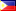 на хранении10-15 лет назад (ф)Як-409411030А32-01 ?/30-10A1974 EX-901   Авиалинии КиргизстанааварияЯк-40934023232-021974 RA-87371   Белгородское ГАПпорезан15-20 лет назад (ф)Як-40934033232-031973 RA-87372   Липецкое АПпорезан7-10 лет назад (ф)Як-40934043232-041973 LZ-DOB   Hemus Airна храненииЯк-40934053232-051973 EY-87965 частное ВСпорезан>20 лет назад (ф)Як-40934063232-061974 UR-EEE   Вега (Украина)на хранении3-6 лет назад (ф)Як-40941073232-071973 RA-87373   Брянское АП - Бравиапамятник1-2 года назад (ф)Як-40941083232-081974 4L-87374   Авиал (Грузия)порезанЯк-40941093232-091974 RA-87375   UTair (ТюменьАвиаТранс - ТАТ)порезанЯк-40941103232-101974 RA-87376   Николаевск-на-Амуре ОАОпорезанЯк-40941113232-111974 3C-CGA   GEASA - Guinea Ecuatorial Airlinesна хранении10-15 лет назад (ф)Як-40941123232-121974 RA-87381   Ямална хранении3-6 лет назад (ф)Як-40941133232-131974 RA-87382   РусЛайн (AT - Aerotex)на хранении3-6 лет назад (ф)Як-40К941143232-141974 RA-87383   UTair (ТюменьАвиаТранс - ТАТ)порезанЯк-40К941153232-151974 СССР-87384   → Узбекское УГАпорезанЯк-40К941163232-161974 RA-87385   Камчатское АП (Петропавловск-Камчатское АП)на хранении3-6 лет назад (ф)Як-40941173232-171974 СССР-87386   Тувинские Авиалиниина хранении3-6 лет назад (ф)Як-40941183232-181974 EZ-87387   ТуркменХоваЕллары (Ахал)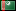 порезанЯк-40934193232-191974 YK-AQA   Syrian Arab Airlines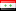 летаетЯк-40941203232-201974 YV-1070CP   CIACA Airlines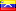 авария10-15 лет назад (ф)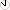 Як-40941013333-011974 UR-87389   Константана хранении6-12 мес. назад (ф)Як-40941023333-021974 СССР-87390   → Азербайджанское УГАпорезанЯк-40941033333-031974 СССР-87391   → Ошский ОАОаварияЯк-40941043333-041974 RA-87392   Котласское АПна хранении3-6 лет назад (ф)Як-40941053333-051974 RA-87393   Саха Авиа НАК (ЯкутАвиаТранс)порезанЯк-40941063333-061974 СССР-87394   → 2-й Красноярский ОАО (Черемшанка)авария3-6 мес. назад (ф)Як-40941073333-071974 RA-87395   Амурские Авиалиниина хранении7-10 лет назад (ф)Як-40941083333-081974 UK-87396   Авиалинии УзбекистанапорезанЯк-40941093333-091974 RA-87397   АэроБратск (Братское АП)лизинг1-2 мес. назад (ф)Як-40941103333-101974 СССР-87398   → Липецкий ОАОкатастрофаЯк-40941113333-111974 RA-87399   Усть-Илимское ГАПпорезанЯк-40942123333-121974 RA-87400   Вологодское АПна хранении3-6 лет назад (ф)Як-40941133333-131974 5A-DKP   Air Libya (ex Air Libya Tibesti)на хранении3-6 лет назад (ф)Як-40941143333-141974 СССР-87402   → Актюбинское ВЛУ ГАна храненииЯк-40941153333-151974 UP-Y4022   Беркут (Kz)на хранении3-6 лет назад (ф)Як-40941163333-161974 RA-87404   Ак Барс Аэро (Бугульминское АП)порезанЯк-40942173333-171974 UR-87405   Кировоградские Авиалиниипорезан3-6 лет назад (ф)Як-40942183333-181974 RA-87406   Липецкое АПна хранении1-2 года назад (ф)Як-40942193333-191974 RA-87407   Алтайские Авиалинии (Барнаульское ГАП)порезанЯк-40942203333-201974 UN-87408   Air KazakhstanпорезанЯк-40942013434-011974 EZ-87409   ТуркменХоваЕллары (Ахал)порезанЯк-40942023434-021974 RA-87410   UTair (ТюменьАвиаТранс - ТАТ)порезанЯк-40942033434-031974 RA-87411   Нерюнгринское ГАПпорезанЯк-40942043434-041974 4L-AVR   Air Libya (ex Air Libya Tibesti)на храненииЯк-40942053434-051974 4K-87413   АзАл (Карго) - Азербайджанские А-лпорезанЯк-40942063434-061974 СССР-87855 частное ВСпамятник3-6 мес. назад (ф)Як-40942073434-071974 4K-87415   АзАл (Карго) - Азербайджанские А-лпорезанЯк-40942083434-081974 RA-87416   Ямална хранении3-6 лет назад (ф)Як-40942093434-091974 RA-87417   Сибавиатранс - СИАТ (AirUnion)порезанЯк-40942103434-101974 RA-87418   РусДжетна хранении3-6 мес. назад (ф)Як-40942113434-111974 EW-87419   Harco Air Services (Harca)порезанЯк-40942123434-121974 UN-87420   Семей АвиапорезанЯк-40942133434-131974 UP-Y4031   GST Aeroна хранении3-6 лет назад (ф)Як-40942143434-141974 VN-A442   Vietnam Airlines (Hang Khong Viet Nam)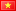 порезанЯк-40942153434-151974 VN-A443   Vietnam Airlines (Hang Khong Viet Nam)порезанЯк-40942163434-161974 RA-88296   Северсталь Авиапредприятиена хранении3-6 лет назад (ф)Як-40942173434-171974 UR-ABW   Одесские Авиалиниина хранении7-10 лет назад (ф)Як-40942183434-181974 RA-87422   UTair (ТюменьАвиаТранс - ТАТ)порезанЯк-40942193434-191974 RA-87423   Самородокна хранении7-10 лет назад (ф)Як-40942203434-201974 RA-87424   UTair Express (КомиИнтерАвиа)порезанЯк-40942013535-011974 RA-87425   Тувинские Авиалиниина хранении3-6 лет назад (ф)Як-40942023535-021974 5A-DKK   Air Libya (ex Air Libya Tibesti)на хранении7-10 лет назад (ф)Як-40942033535-031974 EZ-87427   ТуркменХоваЕллары (Ахал)порезанЯк-40942043535-041974 RA-87428   UTair Express (КомиИнтерАвиа)порезанЯк-40942053535-051974 RA-87429   РусЛайн (AT - Aerotex)на хранении3-6 лет назад (ф)Як-40942063535-061974 UK-87430   Авиалинии Узбекистанана храненииЯк-40942073535-071974 RA-87431   Саха Авиа НАК (ЯкутАвиаТранс)на храненииЯк-40942083535-081974 UR-UAS   Аэро-Чартер - ACRна хранении6-12 мес. назад (ф)Як-40942093535-091974 RA-87433   Вологодское АПпорезанЯк-40943103535-101974 EY-87434   Авиалинии Таджикистанана хранении3-6 лет назад (ф)Як-40943113535-111974 UR-87435   Кировоградские Авиалиниипорезан3-6 лет назад (ф)Як-40943123535-121974 RA-87436   Полет АК (Воронеж)порезан10-15 лет назад (ф)Як-40943133535-131974 СССР-87437   → Джамбульский ОАОкатастрофаЯк-40943143535-141974 UP-Y4007   Air Kazakhstanна хранении3-6 мес. назад (ф)Як-40943153535-151974 RA-87439   Центр-Югна хранении7-10 лет назад (ф)Як-40943163535-161974 UR-87440   Ильич-Авиана хранении10-15 лет назад (ф)Як-40943173535-171974 СССР-87441   → Азербайджанское УГАпорезанЯк-40943183535-181977 RDPL-34001   Lao Airlines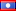 катастрофаЯк-40943193535-191974 EX-87442   Авиалинии КиргизстанапорезанЯк-40943203535-201974 RA-87443   Тувинские Авиалиниина хранении3-6 лет назад (ф)Як-40943013636-011974 RA-87444   Вологодское АПна хранении3-6 лет назад (ф)Як-40943023636-021974 EX-87445   Авиалинии Киргизстанана храненииЯк-40943033636-031974 EY-87446   Авиалинии Таджикистанана хранении3-6 лет назад (ф)Як-40943043636-041974 RA-87447   Ак Барс Аэро (Бугульминское АП)летает3-6 лет назад (ф)Як-40943053636-051974 RA-87448   АэроБратск (Братское АП)памятник6-12 мес. назад (ф)Як-40943063636-061974 RA-87449   UTair (ТюменьАвиаТранс - ТАТ)на хранении3-6 лет назад (ф)Як-40943073636-071974 RA-87450   Самородокна хранении3-6 лет назад (ф)Як-40943083636-081974 СССР-87451   → Павлодарский ОАОпорезанЯк-40943093636-091974 RA-87452   Амурские Авиалиниина хранении7-10 лет назад (р)Як-40943103636-101974 СССР-87453   → 2-й Ереванский ОАОкатастрофаupd!Як-40943113636-111974 CCCP-87454   → Вологодский ОАОкатастрофаupd!Як-40943123636-121974 CCCP-87455   → 1-й Иркутский ОАОкатастрофаЯк-40943133636-131974 RA-87456   Котласское АПпорезан3-6 лет назад (ф)Як-40943143636-141974 OK-020   VZLU (Aerospace Research and Test Establishment)на хранении3-6 лет назад (ф)Як-40943153636-151974 СССР-87212   → ТбилАвиаМшени (МАП)порезанЯк-40943163636-161975 UK-87457   Авиалинии Узбекистанапорезанupd!Як-40943173636-171974 CCCP-87458   → 1-й Рижский ОАО (Скулте)катастрофаЯк-40943183636-181974 СССР-87459   → Тбилисский ОАОпорезанЯк-40943193636-191974 87460   СибНИА им. Чаплыгинана хранении3-6 лет назад (ф)Як-40943203636-201974 EY-87461   Авиалинии ТаджикистанапорезанЯк-40943013737-011974 RA-87462   Ак Барс Аэро (Бугульминское АП)порезанЯк-40943023737-021975 UR-87463   Константана хранении6-12 мес. назад (ф)Як-40943033737-031974 RA-87464   ВолгаАвиаЭкспресс (Волга, AirVolga)аварияЯк-40943043737-041974 RA-87465   Белгородское ГАПпорезанЯк-40943053737-051975 RP-C2803   Interisland Airlinesавария10-15 лет назад (ф)Як-40944063737-061974 RA-87467   Белгородское ГАПна хранении3-6 лет назад (ф)Як-40944073737-071974 UP-Y4036   East Wingлетает1-2 года назад (ф)Як-40944083737-081974 HA-LRA   Linair - Hungarian Regional Airlines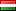 на хранении10-15 лет назад (ф)Як-40944093737-091974 4K-87218   АзАл (Карго) - Азербайджанские А-лпорезан>20 лет назад (ф)Як-40944103737-101974 YA-KAE   Ariana Afghan AirlinesкатастрофаЯк-40944113737-111974 YV2290 частное ВСпорезанЯк-40944123737-121974 UR-YNA   Константана хранении7-10 лет назад (ф)Як-40944133737-131974 RA-87468   ЧеремшанкакатастрофаЯк-40944143737-141974 UR-87469   Одесские Авиалиниипорезан7-10 лет назад (ф)Як-40944153737-151974 EX-87470   Авиалинии КиргизстанааварияЯк-40944163737-161974 RA-87471   ОренЭйр (Оренбургские Авиалинии)на хранении3-6 лет назад (ф)Як-40944173737-171974 RA-87472   Саха Авиа НАК (ЯкутАвиаТранс)на храненииЯк-40944183737-181974 RA-87473   КрасЭйр (AirUnion)порезанЯк-40944193737-191974 S9-BAP   Clube Nautico Agua Limpa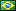 на храненииupd!Як-40944203737-201974 CCCP-87475   → Ереванский ОАОкатастрофаЯк-40951013838-011975 RA-88293   2е Свердловское АПна хранении3-6 лет назад (ф)Як-40951023838-021975 037   Польша - ВВСпамятник3-6 лет назад (ф)Як-40944033838-031974 OM-BYE   Словакия - Правительстволетает3-6 лет назад (ф)Як-40944043838-041975 RA-87476   Тувинские Авиалиниина хранении1-2 года назад (ф)Як-40944053838-051975 RA-87477   Тувинские Авиалиниина хранении3-6 лет назад (ф)Як-40944063838-061974 4K-87478   АзАл (Карго) - Азербайджанские А-лпорезанЯк-40951073838-071975 RA-87334   Былинана хранении3-6 лет назад (ф)Як-40951083838-081975 СССР-87335   Абхазские Авиалинии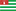 на хранении3-6 мес. назад (ф)Як-40944093838-091975 RA-87481   Камчатское АП (Петропавловск-Камчатское АП)аварияЯк-40944103838-101974 RA-87482   Россия (СССР) - МЧСна хранении7-10 лет назад (ф)Як-40944113838-111975 RA-87483   Саха Авиа НАК (ЯкутАвиаТранс)на храненииЯк-40944123838-121975 RA-87484   Вологодское АПна хранении10-15 лет назад (ф)upd!Як-40944133838-131975 CCCP-87485   → 1-й Краснодарский ОАО (Пашковский)аварияЯк-40944143838-141975 YA-KAM   Ariana Afghan Airlinesпорезан1-2 года назад (р)Як-40944153838-151975 RA-87487   Крыло авиакомпанияпорезанЯк-40944163838-161975 UN-87488   Казахстан - Правительстволетает3-6 лет назад (ф)Як-40944173838-171974 UP-87850   Казахстан - Пограничная службалетает6-12 мес. назад (ф)Як-40944183838-181975 UR-87479   Кировоградские Авиалиниипорезан3-6 лет назад (ф)Як-40944193838-191975 UN-87480   Air Kazakhstanна храненииЯк-40951203838-201975 3C-JZU   GST AeroпорезанЯк-40951013939-011975 EW-87330   Белавиа - Авиалинии БелоруссиипорезанЯк-40951023939-021975 EX-87331   Авиалинии КиргизстанапорезанЯк-40951033939-031975 RA-87332   КомиАвиа (Сыктывкарское АП)на хранении3-6 лет назад (ф)Як-40951043939-041975 RA-88304   Авиаатон АОНпорезан3-6 лет назад (ф)Як-40951053939-051975 RA-87336   Трансавиа-Гарантия (Архангельск)на хранении3-6 лет назад (ф)Як-40951063939-061975 UP-Y4026   Euro-Asia Airна хранении3-6 лет назад (ф)Як-40951073939-071975 EZ-87338   ТуркменХоваЕллары (Ахал)порезанЯк-40951083939-081975 RA-87339   Усть-Илимское ГАПна храненииЯк-40951093939-091975 RA-87340   СКОЛлетает6-12 мес. назад (ф)Як-40952103939-101975 RA-87341   → КАПО-Авиана хранении3-6 лет назад (ф)Як-40951113939-111975 RA-87342   Ак Барс Аэро (Бугульминское АП)порезан3-6 мес. назад (ф)Як-40951123939-121975 RA-87343   UTair (ТюменьАвиаТранс - ТАТ)порезанЯк-40951133939-131975 RA-87344   Волга-Днепрпорезан15-20 лет назад (ф)Як-40951143939-141975 UR-87345   Кировоградские Авиалиниипамятник3-6 лет назад (ф)upd!Як-40951153939-151975 CCCP-87346   → Благовещенский ОАОкатастрофаЯк-40951163939-161975 TL-ACP   Centrafrican Airlines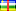 порезанЯк-40951173939-171975 RA-87348   UTair (ТюменьАвиаТранс - ТАТ)порезан7-10 лет назад (ф)Як-40951183939-181975 UK-87349   Авиалинии УзбекистанапорезанЯк-40951193939-191975 RA-87500 частное ВСлетает3-6 мес. назад (ф)Як-40951203939-201975 UN-87501   Иртыш АвиапорезанЯк-40951014040-011975 RA-87502   РусЭйр (Атлас Джет)на хранении7-10 лет назад (ф)Як-40952024040-021975 RA-87503   Уктусна хранении1-2 года назад (ф)Як-40951034040-031975 EY-87217   Авиалинии Таджикистанана хранении10-15 лет назад (ф)Як-40951044040-041975 87216   СибНИА им. Чаплыгинана хранении6-12 мес. назад (ф)Як-40951054040-051975 EW-464PS   Орша Эйрлизинг1-2 мес. назад (ф)Як-40951064040-061975 4K-87504   АзАл (Карго) - Азербайджанские А-лкатастрофа15-20 лет назад (ф)Як-40951074040-071975 RA-87505   Ак Барс Аэро (Бугульминское АП)порезанЯк-40952084040-081975 RA-87506   Бугурусланское ЛУ ГАпорезанЯк-40952094040-091975 RA-87507   Тулпар Эйр (Атлас)порезан3-6 лет назад (ф)Як-40952104040-101975 UR-87508   Южмашавиана хранении7-10 лет назад (ф)Як-40952114040-111975 СССР-87509   → Фрунзенский ОАОаварияЯк-40952124040-121975 RA-87510   Брянское АП - Бравиана хранении3-6 лет назад (ф)Як-40952134040-131975 RA-87511   Газпромавиа (МосТрансГаз)на хранении3-6 мес. назад (ф)Як-40952144040-141975 UR-87512   Константана хранении6-12 мес. назад (ф)Як-40952154040-151975 UR-MMK   Константапорезан3-6 лет назад (ф)Як-40952164040-161975 ER-YGR   Renan (бывш)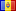 на хранении3-6 лет назад (ф)Як-40952174040-171975 UK-87515   Авиалинии УзбекистанапорезанЯк-40952184040-181975 RA-87516   UTair (ТюменьАвиаТранс - ТАТ)порезанЯк-40952194040-191975 RA-87517   Ак Барс Аэро (Бугульминское АП)на хранении3-6 лет назад (ф)Як-40952204040-201975 RA-87518   Владивосток Авиана хранении1-2 года назад (ф)Як-40952014141-011975 RA-87519   Тувинские Авиалиниина хранении3-6 лет назад (ф)Як-40952024141-021975 RA-87520   UTair Express (КомиИнтерАвиа)порезанЯк-40952034141-031975 СССР-87521   → Котласский ОАОавария>20 лет назад (ф)Як-40952044141-041975 EY-87522   Авиалинии Таджикистанана хранении3-6 лет назад (ф)Як-40953054141-051975 UR-RTS   Challenge Aeroна хранении3-6 лет назад (ф)Як-40952064141-061975 RA-87524   2е Свердловское АПна хранении3-6 лет назад (ф)Як-40952074141-071975 UN-87525   Air KazakhstanпорезанЯк-40952084141-081975 СССР-87526   → Элистинский ОАОкатастрофаЯк-40952094141-091975 RA-87527   UTair (ТюменьАвиаТранс - ТАТ)порезанЯк-40952104141-101975 UR-87528   ДнепрАвиана хранении7-10 лет назад (ф)Як-40952114141-111975 EX-87529   Авиалинии КиргизстанааварияЯк-40952124141-121975 UR-DAP   Аэро-Чартер - ACRна хранении3-6 лет назад (ф)Як-40952134141-131975 EZ-87531   ТуркменХоваЕллары (Ахал)порезанЯк-40952144141-141975 LZ-DOE   Albanian Airlines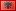 памятник7-10 лет назад (ф)Як-40952154141-151975 LZ-DOF   Albanian Airlinesна хранении7-10 лет назад (ф)Як-40952164141-161975 СССР-87532   Армянские АвиалинииаварияЯк-40954174141-171975 UP-Y4008   Восточно-Казахстанское АП (КГКП АП ВКО)на храненииЯк-40952184141-181975 RA-87534   Липецкое АПпорезанЯк-40952194141-191975 RA-87535   Джет Экспресс АОНлетает6-12 мес. назад (ф)Як-40952204141-201975 RP-C2695   Interisland Airlinesна храненииЯк-40953014242-011975 RA-88297   Лукойл Авиализинг3-6 мес. назад (ф)Як-40952024242-021975 UN-87537   East Wingна храненииЯк-40953034242-031975 EX-00007   Авиалинии Киргизстанана хранении3-6 лет назад (ф)Як-40953044242-041975 UK-87539   Авиалинии УзбекистанапорезанЯк-40953054242-051975 UK-87540   Авиалинии УзбекистанапорезанЯк-40953064242-061975 UR-CLH   Challenge Aeroна хранении3-6 лет назад (ф)Як-40953074242-071975 UK-87542   Авиалинии Узбекистанапорезан>20 лет назад (ф)Як-40953084242-081975 UP-Y4015   KazAirJetлетает1-2 года назад (ф)upd!Як-40953094242-091975 CCCP-87544   → Ульяновский ОАОаварияЯк-40953104242-101975 RA-87545   АэроБратск (Братское АП)порезанЯк-40953114242-111975 RA-87546   Владивосток Авиапорезан>20 лет назад (ф)Як-40953124242-121975 UR-87547   Константана хранении6-12 мес. назад (ф)Як-40953134242-131975 EZ-87548   ТуркменХоваЕллары (Ахал)порезанЯк-40953144242-141975 СССР-87549   → 1-й Казанский ОАО (Основной)катастрофаЯк-40954154242-151976 UR-LUX   Кировоградские Авиалиниина хранении3-6 лет назад (ф)Як-40953164242-161975 СССР-87231   → Азербайджанское УГАпорезанЯк-40953174242-171975 RA-87232   Томск Авиана хранении1-2 года назад (ф)Як-40953184242-181975 UN-87233   Air KazakhstanпорезанЯк-40953194242-191975 RA-87234   UTair Express (КомиИнтерАвиа)на хранении3-6 лет назад (ф)Як-40953204242-201975 AF-605   Замбия - ВВС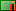 на храненииЯк-40953014343-011975 RA-87235 частное ВСна хранении3-6 лет назад (ф)upd!Як-40953024343-021975 CCCP-87236   → 1-й Казанский ОАО (Основной)аварияЯк-40953034343-031975 UR-87237   Одесские Авиалиниина хранении15-20 лет назад (ф)Як-40953044343-041975 YK-AQB   Syrian Arab Airlinesлетает1-2 года назад (ф)Як-40953054343-051975 RA-87238   Саха Авиа НАК (ЯкутАвиаТранс)на храненииЯк-40953064343-061975 RA-87239   Ак Барс Аэро (Бугульминское АП)памятник6-12 мес. назад (ф)Як-40953074343-071975 RA-87240   UTair (ТюменьАвиаТранс - ТАТ)порезанЯк-40953084343-081975 AF-606   Замбия - ВВСна храненииЯк-40953094343-091975 UR-BWE   ДнепрАвиана храненииЯк-40953104343-101975 4L-AAK   Тбилавиамшенина храненииЯк-40953114343-111975 UR-ETG   Константана хранении6-12 мес. назад (ф)Як-40953124343-121975 RA-87244   Роснефть-Балтикана хранении3-6 лет назад (ф)Як-40953134343-131975 UR-87245   Аэро-Чартер - ACRпорезан3-6 лет назад (ф)Як-40954144343-141976 СССР-87246   → Актюбинское ВЛУ ГАпорезанЯк-40953154343-151975 RA-87247   Ак Барс Аэро (Бугульминское АП)на хранении7-10 лет назад (ф)Як-40954164343-161975 UR-MHG частное ВСна хранении3-6 лет назад (ф)Як-40953174343-171975 YK-AQC   Syrian Arab AirlinesпорезанЯк-40954184343-181975 UR-YVS   Константана хранении1-2 года назад (ф)Як-40954194343-191975 042   Польша - ВВСна хранении6-12 мес. назад (ф)Як-40954204343-201975 UR-SAN   Аэростарна хранении3-6 лет назад (ф)Як-40К954014444-011976 RA-87248   РусЛайн (AT - Aerotex)порезан7-10 лет назад (ф)Як-40953024444-021975 3C-RIM   Ecuatair - Equatorial Express Airlinesна храненииЯк-40953034444-031975 LY-AAC   Air Lithuania (Lietuva)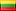 на хранении>20 лет назад (ф)Як-40954044444-041975 RA-87981   РусДжетпорезан3-6 лет назад (ф)Як-40954054444-051975 СССР-87982   → Азербайджанское УГАпорезанЯк-40954064444-061975 RA-87983   Аист-М Аэроклуб АОНна хранении3-6 лет назад (ф)Як-40954074444-071975 RA-87984   Томск Авиана хранении3-6 лет назад (ф)Як-40954084444-081975 UK-87985   Авиалинии УзбекистанакатастрофаЯк-40954094444-091975 RA-87986   Липецкое АПпамятник1-2 года назад (ф)Як-40954104444-101975 HA-YLR   Linair - Hungarian Regional Airlinesпамятник3-6 лет назад (ф)Як-40954114444-111975 UR-DWC   Аэро-Чартер - ACRлетает1-2 года назад (ф)Як-40954124444-121976 RA-87988   Камчатское АП (Петропавловск-Камчатское АП)летает3-6 лет назад (ф)Як-40954134444-131975 UK-87989   Авиалинии Узбекистанана хранении7-10 лет назад (ф)Як-40954144444-141975 UP-Y4030   Euro-Asia Airна храненииЯк-40954154444-151975 RA-87991   Ак Барс Аэро (Бугульминское АП)порезанЯк-40954164444-161975 RA-60411   Ставропольская ААК - СААКна хранении3-6 мес. назад (ф)Як-40954174444-171975 UP-Y4034   Mak Airна хранении3-6 лет назад (ф)Як-40954184444-181975 D2-FER   Guicangoна хранении7-10 лет назад (ф)Як-40954194444-191975 EY-87995   Авиалинии ТаджикистанакатастрофаЯк-40954204444-201975 UK-87996   Авиалинии Узбекистанана хранении7-10 лет назад (ф)Як-40954014545-011976 RA-87997   UTair (ТюменьАвиаТранс - ТАТ)на хранении3-6 лет назад (ф)Як-40954024545-021976частное ВСна хранении3-6 лет назад (ф)Як-40954034545-031976 RA-87999   Быково АвиапорезанЯк-40К954044545-041976 RA-87940   СКОЛна хранении1-2 года назад (ф)Як-40954054545-051976 RA-87941   UTair (ТюменьАвиаТранс - ТАТ)на хранении10-15 лет назад (ф)Як-40К961064545-061976 RA-87942   UTair (ТюменьАвиаТранс - ТАТ)на хранении6-12 мес. назад (ф)Як-40954074545-071975 RA-87943   Саха Авиа НАК (ЯкутАвиаТранс)на храненииЯк-40954084545-081976 RA-87944   Волга-ДнепрпорезанЯк-40К961094545-091976 СССР-87945   → Кумертауское АПО (КВЗ)порезанЯк-40К961104545-101976 4K-87946   АзАл (Карго) - Азербайджанские А-лпорезанЯк-40К962114545-111976 RA-87947   Камчатское АП (Петропавловск-Камчатское АП)на хранении1-2 года назад (ф)upd!Як-40К962124545-121976 CCCP-87948   → Ростовский ОАОаварияЯк-40К962134545-131976 RA-87949   Камчатское АП (Петропавловск-Камчатское АП)летает3-6 мес. назад (ф)Як-40954144545-141976 CU-T1207   Куба - ВВС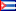 порезанЯк-40954154545-151976 UN-87492   Air Kazakhstanна хранении3-6 лет назад (ф)Як-40961164545-161976 EX-112   Ош Авиана храненииЯк-40954174545-171976 RA-87494   Вологодское АПлетает1-2 мес. назад (ф)Як-40954184545-181976 RA-87495   Тувинские Авиалиниина хранении1-2 года назад (ф)Як-40954194545-191976 RA-87496   Аэролимузинна хранении3-6 лет назад (ф)Як-40954204545-201976 RA-87497   → Бугурусланское ЛУ АКна храненииЯк-40954014646-011976 UN-87498   Air Kazakhstanна хранении3-6 лет назад (ф)Як-40961024646-021976 RA-87499   САЗ - Саратовский авиазаводпорезан7-10 лет назад (ф)Як-40961034646-031976 RA-88150   Саха Авиа НАК (ЯкутАвиаТранс)на хранении7-10 лет назад (ф)Як-40954044646-041976 RA-88292   Ставропольская ААК - СААКна хранении3-6 лет назад (ф)Як-40961054646-051976 UR-CDW   Аэро-Чартер - ACRна хранении3-6 лет назад (ф)Як-40961064646-061976 4L-88152   Грузинские АвиалиниипорезанЯк-40961074646-071976 RA-88153   Амурские Авиалиниина хранении3-6 лет назад (ф)Як-40961084646-081976 UN-88154   Air KazakhstanпорезанЯк-40961094646-091976 UR-XYZ   Константапамятник3-6 лет назад (ф)Як-40961104646-101976 RA-88156   Ак Барс Аэро (Бугульминское АП)на хранении7-10 лет назад (ф)Як-40961114646-111976 EK-88157   Арарат Авиана храненииЯк-40961124646-121976 4L-TGN   South-East European Airlinesна хранениисегодня (р)Як-40961134646-131976 RA-88159   2е Свердловское АПна хранении3-6 лет назад (ф)Як-40961144646-141976 RA-88160   Бугурусланское ЛУ ГАпорезанЯк-40961154646-151976 EW-88161   Белавиа - Авиалинии Белоруссиипорезан3-6 лет назад (ф)Як-40961164646-161976 3C-VQT   GEASA - Guinea Ecuatorial Airlinesна храненииЯк-40961174646-171976 RA-88163   Владивосток АвиапорезанЯк-40961184646-181976 88164   СибНИА им. Чаплыгиналетает3-6 мес. назад (ф)Як-40961194646-191976 RA-88165   Ак Барс Аэро (Бугульминское АП)на хранении3-6 лет назад (ф)Як-40961204646-201976 RA-88166   Якутияна хранении7-10 лет назад (ф)Як-40961014747-011976 EK-88167   Армянские Авиалиниина хранении1-2 года назад (ф)Як-40962024747-021976 LZ-DOK   Hemus AirкатастрофаЯк-40962034747-031976 YA-KAC   Bakhtar AlwatanaпорезанЯк-40962044747-041976 LZ-DOM   Hemus Airпорезан15-20 лет назад (ф)Як-40962054747-051976 YA-KAA   Bakhtar AlwatanaаварияЯк-40961064747-061976 UR-PIT   ДнепрАвиана хранении10-15 лет назад (ф)Як-40961074747-071976 EZ-88169   ТуркменХоваЕллары (Ахал)порезанЯк-40Д962084747-081976 RA-88170   Вологодское АПкатастрофаЯк-40962094747-091976 RA-88171   ВолгаАвиаЭкспресс (Волга, AirVolga)порезан3-6 лет назад (ф)Як-40К963104747-101976 RA-88172   Владивосток Авиана хранении3-6 лет назад (р)Як-40962114747-111976 UP-Y4029   Euro-Asia Airна храненииЯк-40962124747-121976 4K-88174   АзАл (Карго) - Азербайджанские А-лпорезанЯк-40962134747-131976 RA-88175   Саха Авиа НАК (ЯкутАвиаТранс)порезанЯк-40962144747-141976 RA-88176   Ак Барс Аэро (Бугульминское АП)порезанЯк-40962154747-151976 LZ-CBD   Heli Air Servicesна хранении3-6 лет назад (ф)Як-40962164747-161976 UN-87491   Air KazakhstanпорезанЯк-40962174747-171976 СССР-88177   Саха ЦПАПна хранении3-6 мес. назад (ф)Як-40962184747-181976 EZ-88178   ТуркменХоваЕллары (Ахал)порезанЯк-40962194747-191976 88179   СибНИА им. Чаплыгинана храненииЯк-40962204747-201976 RA-88180   Северсталь Авиапредприятиепамятник6-12 мес. назад (ф)Як-40962014848-011976 UN-88181   Air KazakhstanпорезанЯк-40962024848-021976 RA-88182   Ак Барс Аэро (Бугульминское АП)на хранении3-6 лет назад (ф)Як-40962034848-031976 4L-88183   Грузинские Авиалиниина храненииЯк-40962044848-041976 RA-88184   Донавиа (Аэрофлот-Дон)на хранении7-10 лет назад (ф)Як-40962054848-051976 UK-88185   Авиалинии УзбекистанапорезанЯк-40962064848-061976 RA-88186   Газпромавиа (МосТрансГаз)летает3-6 мес. назад (ф)Як-40962074848-071976 EW-88187   Белавиа - Авиалинии Белоруссиипамятник3-6 мес. назад (ф)Як-40962084848-081976 RA-88188   Северсталь Авиапредприятиелетает1-2 мес. назад (ф)Як-40962094848-091976 UN-88189   Кызылорда Airна хранении7-10 лет назад (ф)Як-40962104848-101976 RA-88190   Алтайские Авиалинии (Барнаульское ГАП)порезанЯк-40962114848-111976 UP-Y4023   Беркут (Kz)летает3-6 лет назад (ф)Як-40962124848-121976 RA-88192   Саха Авиа НАК (ЯкутАвиаТранс)на хранении7-10 лет назад (ф)Як-40962134848-131976 RA-88193   Саха ЦПАПна храненииЯк-40962144848-141976 UK-88194   Авиалинии УзбекистанапорезанЯк-40963154848-151976 YV-1052CP   Колумбия - ВВС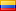 на храненииЯк-40963164848-161976 EY-88196   Авиалинии ТаджикистанапорезанЯк-40963174848-171976 VN-A446   Vietnam Airlines (Hang Khong Viet Nam)на храненииЯк-40963184848-181976 VN-A449   Vietnam Airlines (Hang Khong Viet Nam)катастрофаЯк-40963194848-191976 UN-88197   Кызылорда AirпорезанЯк-40963204848-201976 UP-Y4003   Air Kokshetauна храненииЯк-40963014949-011976 RA-88200   Россия - СЛОна хранении3-6 лет назад (ф)Як-40963024949-021976 EK-88199   Армянские Авиалиниина храненииЯк-40К963034949-031976 RA-88201   Авиаобщемашна хранении6-12 мес. назад (ф)Як-40963044949-041976 EW-88202   Белавиа - Авиалинии Белоруссиипамятник1-2 мес. назад (ф)Як-40963054949-051976 UR-88203   ДнепрАвиана хранении7-10 лет назад (ф)Як-40963064949-061976 RA-88204   → Бугурусланское ЛУ АКна храненииЯк-40963074949-071976 RA-88205   АэроБратск (Братское АП)на хранении3-6 лет назад (ф)Як-40963084949-081976 71505   Сербия (Сербия и Черногория) - ВВСна хранении3-6 лет назад (ф)Як-40963094949-091976 RA-88206   Бугурусланское ЛУ ГАпорезан>20 лет назад (ф)Як-40963104949-101976 14-41   Куба - ВВСна храненииЯк-40К963114949-111976 5A-DKH   Air Libya (ex Air Libya Tibesti)на храненииЯк-40963124949-121976 CU-T1440   Куба - ВВСпорезанupd!Як-40К963134949-131976 CCCP-88208   → Братский ОАОкатастрофаЯк-40963144949-141976 CU-T1202   Cubana de AviacionкатастрофаЯк-40973154949-151977 RA-98114   Московия (Громов Эйр)на хранении3-6 лет назад (ф)Як-40963164949-161976 RA-88210   UTair (ТюменьАвиаТранс - ТАТ)на хранении3-6 лет назад (ф)Як-40К963174949-171977 88211   АзАл (Карго) - Азербайджанские А-лпорезанЯк-40963184949-181976 RA-88212   Тувинские Авиалиниина хранении1-2 года назад (ф)Як-40963194949-191976 RA-88213   UTair (ТюменьАвиаТранс - ТАТ)на хранении10-15 лет назад (ф)Як-40963204949-201977 TL-ACO   Centrafrican AirlinesаварияЯк-40К963015050-011976 RA-88215   АэроБратск (Братское АП)летает3-6 мес. назад (ф)upd!Як-40963025050-021976 RA-88216   Зодиак Групп (бывш. Авиалифт ДВ)летает1-2 года назад (ф)Як-40963035050-031976 UK-88217   Авиалинии Узбекистанана храненииЯк-40963045050-041976 5U-ACK   Air Niameyна хранении1-2 года назад (ф)Як-40К963055050-051976 UR-88219   Мотор Сiчна хранении3-6 лет назад (ф)Як-40963065050-061976 RA-88220   КрасЭйр (AirUnion)на хранении3-6 лет назад (ф)Як-40963075050-071976 UP-Y4002   Air Kokshetauна храненииЯк-40963085050-081976 RA-88222   Владивосток Авиапорезан>20 лет назад (ф)Як-40964095050-091976 RA-88223   Владивосток Авиана хранении10-15 лет назад (ф)Як-40К964105050-101976 UP-Y4033   KazAirJetлетает6-12 мес. назад (ф)Як-40964115050-111976 RA-88224   КрасЭйр (AirUnion)порезанЯк-40964125050-121976 UR-MIG   Аэростарпорезан3-6 лет назад (ф)Як-40964135050-131977 RA-88226   СКОЛна хранении3-6 лет назад (ф)Як-40964145050-141976 CU-T1203   Aero CaribbeanпорезанЯк-40К964155050-151976 RA-88227   UTair (ТюменьАвиаТранс - ТАТ)порезан7-10 лет назад (ф)Як-40964165050-161976 CU-T1204   Cubana de AviacionпорезанЯк-40964175050-171976 RA-88228   Барколлетает2-3 нед. назад (ф)Як-40964185050-181976 RA-88229   Барколна хранении3-6 лет назад (ф)Як-40964195050-191976 EZ-88230   ТуркменХоваЕллары (Ахал)порезанЯк-40964205050-201976 RA-88231   Вологодское АПлетает3-4 нед. назад (ф)Як-40К964015151-011976 RA-88232   Владивосток Авиапорезан7-10 лет назад (ф)Як-40964025151-021977 OB-1559   Expresso AereoкатастрофаЯк-40964035151-031976 RA-88234   2е Свердловское АПна хранении3-6 лет назад (ф)Як-40964045151-041977 EZ-88235   → ЛебапаварияЯк-40964055151-051977 RA-88236   Белогорье ВК АОНлетает1-2 мес. назад (р)Як-40К964065151-061976 RA-88306   СКОЛлетает3-6 мес. назад (ф)Як-40К964075151-071977 UR-88237   ДнепрАвиана хранении7-10 лет назад (ф)Як-40К964085151-081976 EY-87214   Авиалинии Таджикистанана хранении3-6 лет назад (ф)Як-40964095151-091976 UR-BWH   Аэростарпорезан7-10 лет назад (ф)Як-40964105151-101976 UR-LAZ   Business Aviation Centerна хранении3-6 лет назад (ф)Як-40964115151-111977 RA-88240   РусДжетпорезан7-10 лет назад (ф)Як-40К964125151-121976 RF-88301   → АОСН МВД РФлетает6-12 мес. назад (ф)Як-40К964135151-131977 RA-88241   Камчатское АП (Петропавловск-Камчатское АП)на хранении3-6 лет назад (ф)Як-40К964145151-141977 RA-88300   Газпромавиа (МосТрансГаз)летает3-6 мес. назад (ф)Як-40964155151-151977 UK-88242   Авиалинии УзбекистанапорезанЯк-40964165151-161977 RA-88243   Волга-Днепрна хранении7-10 лет назад (ф)Як-40964175151-171976 RA-88244   UTair (ТюменьАвиаТранс - ТАТ)на хранении3-6 мес. назад (ф)Як-40К964185151-181977 UR-LRZ   Business Jet Travel Airlineпорезан3-6 лет назад (ф)Як-40964195151-191977 RA-88246   КрасЭйр (AirUnion)порезан3-6 лет назад (р)Як-40К964205151-201977 RA-88247   Вологодское АПпорезан3-6 лет назад (ф)Як-40964015252-011977 5A-DKG   Air Libya (ex Air Libya Tibesti)порезанЯк-40К964025252-021977 UP-Y4009   Восточно-Казахстанское АП (КГКП АП ВКО)летает3-6 лет назад (ф)Як-40964035252-031977 RA-87939   Ставропольская ААК - СААКна хранении3-6 лет назад (ф)Як-40971045252-041977 EK-88250   Арарат АвиапорезанЯк-40К971055252-051977 RA-88251   Вологодское АПлетает1-2 мес. назад (ф)Як-40971065252-061977 СССР-88252   → Нерюнгринский ОАОаварияЯк-40971075252-071977 CU-T1443   Куба - ВВСпорезанЯк-40971085252-081977 RA-88253   Самородокна хранении7-10 лет назад (ф)Як-40971095252-091977 RA-88254   Донавиа (Аэрофлот-Дон)порезанЯк-40К971105252-101977 RA-88255   Владивосток АвиапорезанЯк-40971115252-111977 EK-88256   Армянские Авиалиниина хранении1-2 года назад (ф)Як-40К971125252-121977 RA-88257   UTair (ТюменьАвиаТранс - ТАТ)катастрофаЯк-40971135252-131977 UR-BWF   ДнепрАвиана хранении7-10 лет назад (ф)Як-40К971145252-141977 UN-88259   Семей Авиана хранении3-6 лет назад (ф)Як-40971155252-151977 UP-Y4024   Беркут (Kz)на хранении3-6 лет назад (ф)Як-40971165252-161977 RA-88261   Якутияна хранении7-10 лет назад (ф)Як-40К971175252-171977 EK-88262   Kabi Internationalна храненииЯк-40971185252-181977 RA-88263   Былинапорезан3-6 лет назад (ф)Як-40К971195252-191977 RA-88264   Ямална хранении3-6 лет назад (ф)Як-40972205252-201977 RA-88265   Московия (Громов Эйр)на хранении3-6 лет назад (ф)Як-40К971015353-011977 87938 неизвестная авиакомпаниялетает6-12 мес. назад (ф)Як-40971025353-021977 RA-98113   Газпромавиа (МосТрансГаз)на хранении3-6 лет назад (ф)Як-40К971035353-031977 RA-88209   UTair (ТюменьАвиаТранс - ТАТ)на хранении3-6 лет назад (ф)Як-40К971045353-041977 UP-Y4028   East Wingлетает3-6 мес. назад (ф)Як-40К972055353-051977 EY-88267   Авиалинии Таджикистанана хранении3-6 лет назад (ф)Як-40972065353-061977 3C-SIR   Ecuatair - Equatorial Express Airlinesпорезан10-15 лет назад (ф)Як-40К972075353-071977 RA-88269   СибНИА им. Чаплыгинана хранении6-12 мес. назад (ф)Як-40972085353-081977 5A-DKJ   Air Libya (ex Air Libya Tibesti)на храненииЯк-40К972095353-091977 UN-88271   Air Kokshetauна хранении7-10 лет назад (ф)Як-40972105353-101977 EK-88272   Арарат АвиапорезанЯк-40К972115353-111977 RA-88273   Енисейский МеридианпорезанЯк-40972125353-121977 RA-88274   Былинана хранении3-6 лет назад (ф)Як-40972135353-131977 YL-TRB Transeast Airlinesпорезан15-20 лет назад (ф)Як-40972145353-141977 RA-88276   С-Эйр (Антэкс-Полюс)на хранении3-6 мес. назад (ф)Як-40К972155353-151977 D2-TYA   TAAG AngolaпорезанЯк-40К972165353-161977 D2-TYB   TAAG AngolaпорезанЯк-40К972175353-171977 D2-TYC   TAAG AngolaкатастрофаЯк-40К972185353-181977 D2-TYD   TAAG AngolaаварияЯк-40972195353-191977 UP-Y4001   Air Kokshetauна храненииЯк-40К972205353-201977 RA-88278   КНГ-Трансавиана хранении3-6 лет назад (ф)Як-40972015454-011977 UR-LEV   ДнепрАвиана хранении7-10 лет назад (ф)Як-40К972025454-021977 RA-87900   КрасАвиа (Эвенкия)на хранении7-10 лет назад (ф)Як-40К972035454-031977 RA-87901   UTair (ТюменьАвиаТранс - ТАТ)на хранении7-10 лет назад (ф)upd!Як-40К972045454-041977 CCCP-87902   → Петропавловский ОАОаварияupd!Як-40972055454-051977 CCCP-98102   → КМПО - Казанские МоторыкатастрофаЯк-40К972065454-061977 RA-87903   Якутияна храненииЯк-40972075454-071977 ? неизвестная авиакомпанияпорезанЯк-40К972085454-081977 RA-87904   Брянское АП - Бравиана хранении7-10 лет назад (ф)Як-40К973095454-091977 RA-87905   Вологодское АПна хранении1-2 года назад (ф)Як-40К973105454-101977 RA-87906   Брянское АП - Бравиана хранении3-6 лет назад (ф)Як-40973115454-111977 ? неизвестная авиакомпанияпорезанЯк-40К973125454-121977 RA-87907   UTair (ТюменьАвиаТранс - ТАТ)порезан3-6 лет назад (ф)Як-40972135454-131977 RA-87908   Вологодское АПлетает1-2 мес. назад (ф)Як-40К973145454-141977 UN-87909   Air Kazakhstanна храненииЯк-40973155454-151977 CU-T1211   Aero CaribbeanпорезанЯк-40К973165454-161977 RA-87910   Аэронефтехимпорезан>20 лет назад (ф)Як-40973175454-171977 CU-T1534   Aero Caribbeanпорезанupd!Як-40973185454-181977 CCCP-87911   → Алданский ОАОаварияЯк-40973195454-191977 CU-T1213   Aero CaribbeanпорезанЯк-40К973205454-201977 UP-Y4014   Жезказган Эйрлетает3-6 лет назад (ф)Як-40973015555-011977 ? неизвестная авиакомпанияпорезанЯк-40К973025555-021977 UP-Y4005   Air Kokshetauна храненииЯк-40К973035555-031977 СССР-87914   → Павлодарский ОАОаварияЯк-40К973045555-041977 RA-87915   Тувинские Авиалиниина хранении3-6 лет назад (ф)Як-40К973055555-051977 UR-87592   UES-Aviaпорезан>20 лет назад (ф)Як-40К973065555-061977 RA-87916   Сибавиатранс - СИАТ (AirUnion)порезанЯк-40К973075555-071977 RA-87917   Авиаэкспресс Круизна хранении3-6 лет назад (ф)Як-40973085555-081977 UR-87918   ДнепрАвиапорезанЯк-40К973095555-091977 RA-87919   Белгородское ГАПпорезанЯк-40973105555-101977 UP-Y4013   Жезказган Эйрлетает3-6 мес. назад (ф)Як-40К973115555-111977 UR-CLA   Challenge Aeroна хранении7-10 лет назад (ф)Як-40973125555-121977 UR-AKW   Константалетает6-12 мес. назад (ф)Як-40К973135555-131977 EY-87922   Авиалинии Таджикистанана хранении3-6 лет назад (ф)Як-40974145555-141978 UK-87923   Авиалинии Узбекистанана хранении3-6 лет назад (ф)Як-40973155555-151978 UR-CLB   Challenge Aeroпорезан7-10 лет назад (ф)Як-40973165555-161978 RA-87925   Тувинские Авиалиниина хранении3-6 лет назад (ф)Як-40К974175555-171977 UN-87926   International Jet Tour - IJTна хранении3-6 лет назад (ф)Як-40К974185555-181977 UP-Y4019   Жетысулетает1-2 года назад (ф)Як-40974195555-191977 СССР-87928   → Ханты-Мансийский ОАОкатастрофа>20 лет назад (ф)Як-40974205555-201977 UP-Y4012   Жезказган Эйрна хранении1-2 года назад (ф)upd!Як-40974015656-011977 CCCP-87930   → Чарджоусский ОАОаварияЯк-40974025656-021978 UP-Y4020   Жетысулетает1-2 года назад (ф)Як-40К974035656-031977 UP-Y4004   Air Kokshetauна храненииЯк-40К974045656-041978 СССР-87933   Авлуга-ТранспорезанЯк-40К974055656-051977 UP-Y4006   KazAirJetлетает1-2 года назад (ф)Як-40К974065656-061977 UR-ORG   ДнепрАвиана хранении7-10 лет назад (ф)Як-40К974075656-071977 RA-87936   Северсталь Авиапредприятиепорезан7-10 лет назад (ф)Як-40974085656-081977 EP-TQP   Qeshm Air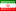 катастрофаЯк-40К974095656-091978 RA-98109   Газпромавиа (МосТрансГаз)лизинг1-2 года назад (ф)Як-40К974105656-101977 UR-87591   UES-Aviaна хранении3-6 лет назад (ф)Як-40К974115656-111977 UR-87590   UES-Aviaпамятник1-2 года назад (ф)upd!Як-40К974125656-121977 CCCP-87201   → Прогресс - Арсеньевский завод (МАП)аварияЯк-40К974135656-131978 RA-21500   Центр-Авиана хранении3-6 лет назад (ф)Як-40974145656-141978 RA-87203   Россия - СЛОпорезан7-10 лет назад (ф)Як-40К974155656-151977 СССР-98110   Тбилавиамшенина храненииЯк-40К974165656-161978 98111   КБ Сухого, ГССлетает6-12 мес. назад (ф)Як-40К974175656-171978 UP-Y4037   East Wingлетает3-6 мес. назад (ф)Як-40К981185656-181978 UP-Y4027   Euro-Asia Airпорезан3-6 лет назад (ф)Як-40К981195656-191978 87200   КБ Бериева (ТАНТК)летает1-2 года назад (ф)Як-40К981205656-201978 UP-Y4018   Жетысуна храненииЯк-40К981015757-011978 UP-Y4017   Семей Авиана хранении7-10 лет назад (ф)Як-40К981025757-021978 RA-87205   Якутияна храненииЯк-40К981035757-031978 RA-87206   Самородокна хранении7-10 лет назад (ф)Як-40К981045757-041978 СССР-87207   → Армянское УГАпорезанЯк-40К981055757-051978 UP-Y4016   Семей Авиалетает3-6 лет назад (ф)Як-40К981065757-061978 RA-87209   Ак Барс Аэро (Бугульминское АП)на хранении3-6 лет назад (ф)Як-40К981075757-071978 9L-LEE   Air Leone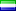 порезан15-20 лет назад (ф)Як-40К981085757-081978 RA-87950   AIS Skytriumph - Школа Воздушного Транспорта (ШВТ)на хранении10-15 лет назад (ф)Як-40К981095757-091978 UR-87951   Южмашавиана хранении3-6 лет назад (ф)Як-40К981105757-101978 RA-87952   2е Свердловское АПна хранении1-2 года назад (ф)Як-40К981115757-111978 RA-87953   Аист-М Аэроклуб АОНна хранении3-6 лет назад (ф)Як-40К982125757-121978 1257   Чехия (Чехословакия) - ВВСлетает3-6 лет назад (ф)Як-40К981135757-131978 RA-87954   Северсталь Авиапредприятиена хранении3-6 лет назад (ф)Як-40К981145757-141978 СССР-87955   → Актюбинское ВЛУ ГАна храненииЯк-40982155757-151978 3C-CGE   Экваториальная Гвинея - Правительствона храненииЯк-40982165757-161978 ? неизвестная авиакомпанияпорезанЯк-40К982175757-171978 RA-87956   GEASA - Guinea Ecuatorial Airlinesна храненииЯк-40К982185757-181978 RA-87957   Барколпорезан6-12 мес. назад (ф)Як-40К982195757-191978 RA-87958   Владивосток Авиапамятник1-2 года назад (ф)Як-40К982205757-201978 RA-87959   Белгородское ГАПна храненииЯк-40983015858-011978 YK-AQD   Syrian Arab AirlinesлетаетЯк-40983025858-021978 YK-AQE   Syrian Arab AirlinesлетаетЯк-40К982035858-031978 RA-21503   Сибавиатранс - СИАТ (AirUnion)порезан7-10 лет назад (ф)Як-40К982045858-041978 UR-87961   Аэростарпорезан1-2 года назад (ф)Як-40К982055858-051978 T-450   Ангола - ВВСлетает3-6 лет назад (ф)Як-40982065858-061978 RA-88280   UTair (ТюменьАвиаТранс - ТАТ)на хранении3-6 лет назад (ф)Як-40982075858-071978 UR-87964   Украина - ГАПна храненииЯк-40982085858-081978 UR-87965   Challenge Aeroна храненииЯк-40982095858-091978 RA-87966   Вологодское АПлетает1-2 мес. назад (ф)Як-40К983105858-101978 EY-87963   Авиалинии Таджикистанана хранении3-6 лет назад (ф)Як-40К983115858-111978 EY-87967   Авиалинии Таджикистанана хранении3-6 лет назад (ф)Як-40984125858-121979 RA-87968   Россия - СЛОлетает3-6 мес. назад (ф)Як-40983135858-131979 RA-87969   Россия - СЛОпорезан7-10 лет назад (ф)Як-40983145858-141979 ER-YGD   Молдова - Правительствона хранении3-6 лет назад (ф)Як-40Д983155858-151979 RA-87971   Россия - СЛОлетает3-4 нед. назад (ф)Як-40992165858-161980 RA-87972   Россия - СЛОлетает3-6 мес. назад (ф)Як-40К983175858-171978 RA-21504   Тулпар Эйр (Атлас)на хранении3-6 лет назад (ф)Як-40К983185858-181978 RA-21502   НовгородАвиапорезанЯк-40К983195858-191978 UP-Y4025   Жетысуна хранении3-6 лет назад (ф)Як-40К983205858-201979 RA-87222   Ямална хранении1-2 года назад (ф)Як-40К983015959-011978 RA-21505   Газпромавиа (МосТрансГаз)летает6-12 мес. назад (ф)Як-40К984025959-021978 RA-21506   Былинана хранении1-2 мес. назад (ф)Як-40К984035959-031978 RA-87223   → Кумертауское АПП АКна хранении7-10 лет назад (ф)Як-40К984045959-041982 UR-88290   Аэро-Чартер - ACRна хранении3-6 лет назад (ф)Як-40984055959-051979 RDPL-34002   Lao AirlinesпорезанЯк-40984065959-061979 044   Польша - ВВСпамятник1-2 года назад (ф)Як-40984075959-071979 045   Польша - ВВСна хранении7-10 лет назад (ф)Як-40984085959-081978 RA-88213   Тулпар Эйр (Атлас)на хранении3-6 мес. назад (ф)Як-40984095959-091978 CU-T1219   Cubana de AviacionкатастрофаЯк-40984105959-101979 CU-T1220   Aero CaribbeanпорезанЯк-40984115959-111978 CU-T1221   Aero Caribbeanпорезан>20 лет назад (ф)upd!Як-40К984125959-121979 RA-87226   С-Эйр (Антэкс-Полюс)на хранении7-10 лет назад (ф)Як-40К984135959-131979 RA-87225   Центр-Югпорезан1-2 года назад (ф)Як-40К984145959-141979 RA-87224   Северсталь Авиапредприятиена хранении3-6 лет назад (ф)Як-40К984155959-151979 RA-87227   Барколлетает3-6 мес. назад (ф)Як-40К984165959-161979 5A-DKM   Air Libya (ex Air Libya Tibesti)порезан7-10 лет назад (ф)Як-40К984175959-171979 87229   КБ Сухого, ГССлетает6-12 мес. назад (ф)Як-40993185959-181979 YK-AQF   Syrian Arab AirlinesлетаетЯк-40К994195959-191979 YK-SQG   Syrian Arab AirlinesлетаетЯк-40К993205959-201979неизвестная авиакомпанияна хранении3-6 лет назад (ф)Як-40993016060-011979 RA-88298   Томскнефтьна хранении1-2 года назад (ф)Як-40К994026060-021979 0260   Чехия (Чехословакия) - ВВСлетает1-2 года назад (ф)Як-40К913036060-031979 RA-88287   Тулпар Эйр (Атлас)лизинг1-2 мес. назад (ф)Як-40994046060-041979 ? неизвестная авиакомпанияпорезанЯк-40994056060-051979 OM-BYL   Словакия - Правительстволетает1-2 мес. назад (р)Як-40К994066060-061979 3C-4GE   Экваториальная Гвинея - Правительствона храненииЯк-40994076060-071980 UR-88310   Мотор Сiчлетает1-2 года назад (ф)Як-40992086060-081979 VN-A452   Vietnam Airlines (Hang Khong Viet Nam)порезанЯк-40992096060-091979 VN-A452   Vietnam Airlines (Hang Khong Viet Nam)на храненииЯк-40901106060-101980 CU-T1232   AerogaviotaпорезанЯк-40901116060-111980 CU-T1298   Aero CaribbeanпорезанЯк-40902126060-121980 CU-T1538   Aero Caribbeanна храненииЯк-40902136060-131980 CU-T1537   Aero Caribbeanна хранении7-10 лет назад (ф)Як-40902146060-141980 EZ-87668   ТуркменХоваЕллары (Ахал)порезанЯк-40902156060-151980 047   Польша - ВВСна хранении3-6 лет назад (ф)Як-40902166060-161980 048   Польша - ВВСна хранении3-6 лет назад (ф)Як-40902176060-171980 RA-87669   Вологодское АПна хранении3-6 лет назад (ф)Як-40904186060-181981 OB-1653   T doble A (Transportes Aereos Andahuaylas)на храненииЯк-40К904196060-191981 87974   СибНИА им. Чаплыгиналетает3-6 мес. назад (ф)19666768697071727374757677787980811982всеговыпущено1419465971104123125136127104532710211012в экспл-ции446914121292173